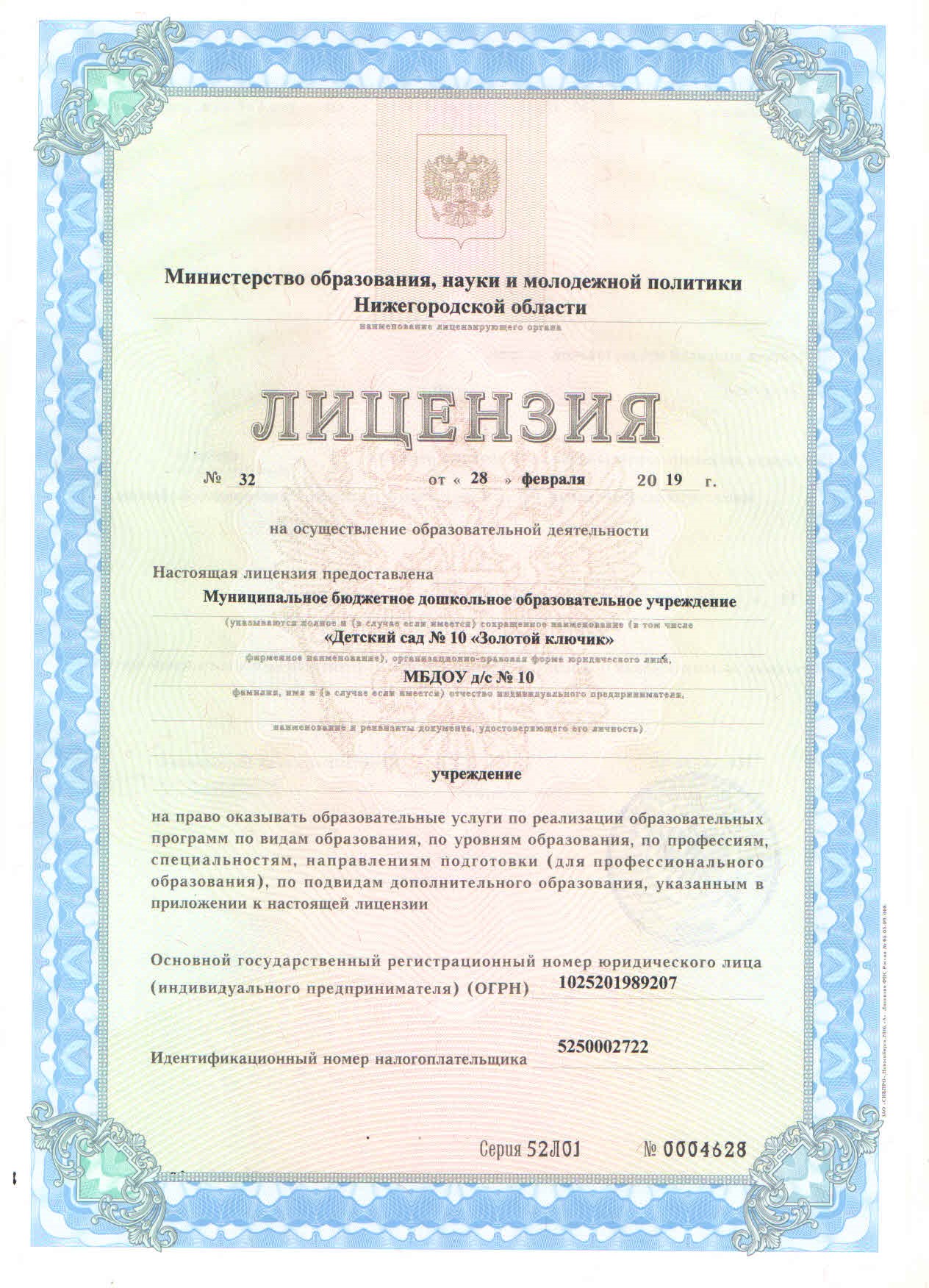 Место нахождения	607651 Нижегородская область, г.Кстово, пер.Гайдара, дом 10(уждзы•.етси едрес  приднчесхого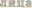 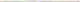 	(несто 	— яд. кнщ...дуадьного предприниматеая)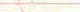 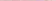 Настоящая лицензия предоставлена на срок: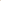 бессрочно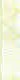 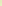 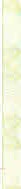 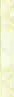 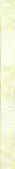 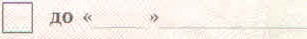 Настоящая лйцензия предоставлена на основании решения	приказа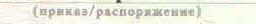 министерства образования, науки и молодежной поеитики Нижегородской области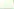 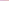 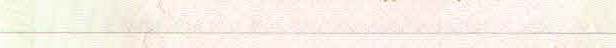 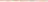 от « 28	февраля	2019316-01-63,539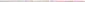 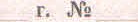 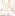 Настоящая лицензия имеет приложение (приложения), являющееся ее неотъемлемоЙ частью.	И.о.министра	Алексей Николаевич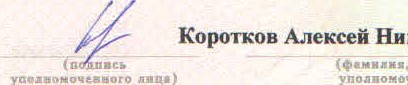 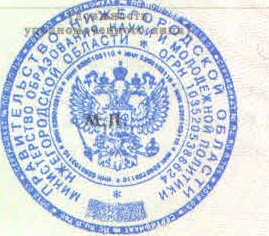 нк». отчество уполномоче.вого лиц.)Приложение № к лицензии на осуществление образовательной деятельности от «28» февраля 2019 г.№ 32Министерство образования, науки и молодежной политики Нижегородской областиМуниципальное бюджетное дошкольное образовательное учреждение«Детский сад № 10 «Золотой ключик»“ (должность у го (подпись уполномоченного (фамилия, имя, отчество лица лице лица) уполномоченного лица)	серия 52ПОЈ	№ 0009502МБДОУ д'с№ 10учреждение607651 Нижегородская область, г.Кстово, пер.Гайдара, дом 10Адреса мест осуществления образовательной деятельности юридического лица шти его филиала, индивидуального предпринимателя, за исключением мест осуществления образовательной деятельности по дополнительным профессиональным программам, основным программам профессионального обучения:60765 | Нижегородская область, г.Кстово, пер.Гайдара, дом 10МБДОУ д'с№ 10учреждение607651 Нижегородская область, г.Кстово, пер.Гайдара, дом 10Адреса мест осуществления образовательной деятельности юридического лица шти его филиала, индивидуального предпринимателя, за исключением мест осуществления образовательной деятельности по дополнительным профессиональным программам, основным программам профессионального обучения:60765 | Нижегородская область, г.Кстово, пер.Гайдара, дом 10МБДОУ д'с№ 10учреждение607651 Нижегородская область, г.Кстово, пер.Гайдара, дом 10Адреса мест осуществления образовательной деятельности юридического лица шти его филиала, индивидуального предпринимателя, за исключением мест осуществления образовательной деятельности по дополнительным профессиональным программам, основным программам профессионального обучения:60765 | Нижегородская область, г.Кстово, пер.Гайдара, дом 10Общее образованиеОбщее образованиеОбщее образованиеУровень образованияУровень образованияДошкольное образованиеДошкольное образованиеДополнительное образованиеДополнительное образованиеДополнительное образованиеПодвидыПодвидыДополнительное образование детей и взрослыхДополнительное образование детей и взрослыхРаспорядительный документ лицензирующего органа о предоставлении лицензии на осуществление образовательной деятельности: приказ министерства образования Нижегородской области от «11» декабря 2009 г. № 783Распорядительный документ лицензирующего органа о предоставлении лицензии на осуществление образовательной деятельности: приказ министерства образования Нижегородской области от «11» декабря 2009 г. № 783Распорядительный документ лицензирующего органа о переоформлении лицензии на осуществление образовательной деятельности: приказ министерства образования, науки и Молодежной политики Нижегородской области от «28» февраля 2019 г. № 316-01-63-539И.о.министра	Коротков Алексей НиколаевичИ.о.министра	Коротков Алексей НиколаевичИ.о.министра	Коротков Алексей Николаевич